Title hereName1; Name* ; Name 2;1 Address of student (email)* Address of supervisor (email)2 Address (email)Abstract:(No more than 200 words)Keywords: (No more than three)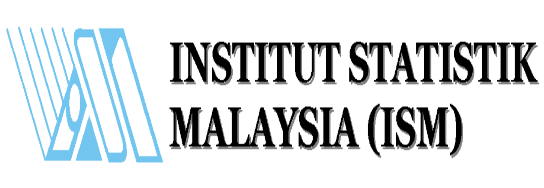 ISMy Postgraduate Webinar SeriesABSTRACT